         КАРАР                         	                                            ПОСТАНОВЛЕНИЕ     09  январь  2023 й.                                  № 2                     09 января 2023 г.   Об утверждении плана мероприятий по противодействию коррупциив Администрации сельского поселения Сейтяковский сельсовет муниципального района Балтачевский район Республики Башкортостан на 2023 годВ целях реализации Федерального закона от 25.12.2008 №273-ФЗ «О противодействии коррупции» и в  целях создания эффективных условий для недопущения коррупции, ее влияния на деятельность органов местного самоуправления поселения, обеспечения защиты прав и законных интересов граждан и организаций, ПОСТАНОВЛЯЮ:            1. Утвердить план мероприятий по противодействию коррупции в Администрации сельского поселения Сейтяковский сельсовет муниципального района Балтачевский район республики Башкортостан на 2023 год.2. Настоящее постановление обнародовать в здании Администрации сельского поселения и  разместить  в сети общего доступа «Интернет» на сайте сельского поселения Сейтяковский сельсовет.3. Настоящее постановление вступает в силу со дня его подписания.4. Контроль исполнения настоящего постановления оставляю за собой.Глава сельского поселенияСейтяковский сельсовет:						     Э.С.ФаюршинаПлан мероприятий по противодействию коррупциив Администрации сельского поселения Сейтяковский сельсоветмуниципального района Балтачевский район Республики Башкортостан на 2023 годБАШКОРТОСТАН  РЕСПУБЛИКАҺЫБАЛТАС  РАЙОНЫМУНИЦИПАЛЬ  РАЙОНЫНЫҢ ҺӘЙТӘК  АУЫЛ СОВЕТЫАУЫЛ  БИЛӘМӘҺЕ  ХАКИМӘТЕҮҙәк урамы, 27 й., Һәйтәк ауылы, Балтас районы, Башкортостан Республикаһы, 452984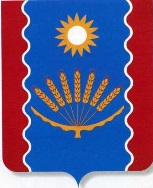 АДМИНИСТРАЦИЯ СЕЛЬСКОГО  ПОСЕЛЕНИЯСЕЙТЯКОВСКИЙ  СЕЛЬСОВЕТМУНИЦИПАЛЬНОГО   РАЙОНАБАЛТАЧЕВСКИЙ  РАЙОНРЕСПУБЛИКИ БАШКОРТОСТАНул. Центральная, д.27, с.Сейтяково, Балтачевский район, Республика Башкортостан, 452984Утвержден постановлением Администрации сельского поселения Сейтяковский сельсовет муниципального района Балтачевский район Республики Башкортостан № 2 от "09" января 2023 года№№п/пМероприятиеСрок исполненияИсполнители1.  ПРАВОВОЕ ОБЕСПЕЧЕНИЕ ПРОТИВОДЕЙСТВИЯ КОРРУПЦИИ 1.  ПРАВОВОЕ ОБЕСПЕЧЕНИЕ ПРОТИВОДЕЙСТВИЯ КОРРУПЦИИ 1.  ПРАВОВОЕ ОБЕСПЕЧЕНИЕ ПРОТИВОДЕЙСТВИЯ КОРРУПЦИИ 1.  ПРАВОВОЕ ОБЕСПЕЧЕНИЕ ПРОТИВОДЕЙСТВИЯ КОРРУПЦИИ 1.1.Мониторинг изменений законодательства Российской Федерации на предмет необходимости внесения изменений в муниципальные правовые акты сельского поселения Сейтяковский сельсоветЕжемесячноуправляющий делами 1.2.Проведение антикоррупционной экспертизы муниципальных правовых актов сельского поселения Сейтяковский сельсовет и их проектовПо мере необходимостиглава сельского поселения1.3.Размещение проектов нормативных правовых актов сельского поселения Сейтяковский сельсовет на официальном сайте сельского поселения в информационно-телекоммуникационной сети «Интернет» для организации проведения их независимой антикоррупционной экспертизыПо мере необходимостиуправляющий делами1.4.Направление в Прокуратуру Балтачевского района проектов МНПА и МНПА сельского поселения Сейтяковский сельсовет для проверки на соответствие положениям действующего законодательстваПо мере необходимостиуправляющий делами1.5.Создание и поддержание в актуальном состоянии реестра муниципальных правовых актов сельского поселения Сейтяковский сельсоветНа постоянной основеуправляющий делами 2.  ВОПРОСЫ КАДРОВОЙ ПОЛИТИКИ2.  ВОПРОСЫ КАДРОВОЙ ПОЛИТИКИ2.  ВОПРОСЫ КАДРОВОЙ ПОЛИТИКИ2.  ВОПРОСЫ КАДРОВОЙ ПОЛИТИКИ2.1. Профилактика коррупционных и иных правонарушений2.1. Профилактика коррупционных и иных правонарушений2.1. Профилактика коррупционных и иных правонарушений2.1. Профилактика коррупционных и иных правонарушений2.1.1.Организация контроля за представлением лицами, замещающими муниципальные должности, и муниципальными служащими сведений о своих доходах, расходах, об имуществе и обязательствах имущественного характера, а также сведений о доходах, расходах, об имуществе и обязательствах имущественного характера своих супруг (супругов) и несовершеннолетних детей (далее - сведения), в порядке, установленном законодательствомянварь – апрель 2023 г.глава сельского поселения2.1.2.Организация размещения сведений, представленных муниципальными служащими, в информационно-телекоммуникационной сети «Интернет» на официальном сайте сельского поселения Сейтяковский сельсовет  в  порядке, установленном законодательствомВ течение 14 рабочих дней со дня истечения срока установленного для представления сведенийуправляющий делами2.1.3.Проведение анализа сведений о доходах, расходах, об имуществе и обязательствах имущественного характера представленных  муниципальными служащими (путем сопоставления представленных сведений со сведениями указанными в справках за предыдущий период и с информацией имеющейся  в личном деле)до 01 сентября  2023 годауправляющий делами2.1.4.Представление представителю нанимателя (работодателю) доклада о результатах анализа сведений  о  доходах, расходах, об имуществе и обязательствах имущественного характера, а также сведений о доходах, расходах, об имуществе и обязательствах имущественного характера своих, супруги (супруга) и несовершеннолетних детей, представленных муниципальными служащимидо 15 сентября 2023 годаглава сельского поселения2.1.5.Проведение в установленном законом порядке  проверок:- достоверности и полноты сведений о доходах, об имуществе и обязательствах имущественного характера, а также сведений о доходах, расходах, об имуществе и обязательствах имущественного характера своих, супруги (супруга) и несовершеннолетних детей представляемых гражданами, претендующими на замещение должностей муниципальной службы, муниципальными служащими;- соблюдения муниципальными служащими ограничений и запретов, требований о предотвращении и урегулировании конфликта интересов, исполнения ими обязанностей установленных Федеральным законом от 25.12.2008 № 273-ФЗ «О противодействии коррупции» и  другими федеральными законамиНа основании поступившей информацииглава сельского поселения2.1.6.Организация ознакомления граждан, поступающих на должности муниципальной службы, с законодательством в сфере противодействия коррупции, в том числе информирование об ответственности за совершение правонарушений, о недопустимости возникновения конфликта интересов и о его урегулировании, о недопущении получения и дачи взятки, о соблюдении ограничений, запретов, требований к служебному поведению, исполнении обязанностейПри поступлении на муниципальную службуглава сельского поселения2.1.7.Осуществление комплекса организационных, разъяснительных и иных мер по соблюдению муниципальными служащими ограничений, запретов, требований к служебному поведению, исполнению обязанностей, установленных в целях противодействия коррупции, а также по недопущению муниципальными служащими поведения, которое может воспринимается  как обещание или предложение дачи взятки  либо как согласие принять взятку или как просьба о даче взяткив течение годаглава сельского поселения2.1.8Принятие мер по повышению эффективности кадровой работы в части, касающейся ведения личных дел работников администрации сельского поселения Сейтяковский сельсовет, в том числе контроль за полнотой и актуализацией сведений, содержащихся в анкетах, представляемых при поступлении на муниципальную службу и ее прохождении, о родственниках и свойственниках в целях выявления возможного конфликта интересов.до 20 декабря 2023 годаглава сельского поселения2.2. Обеспечение соблюдения муниципальными служащими ограничений,запретов, а также исполнения обязанностей, установленных в целях противодействия коррупции, повышение эффективности урегулирования конфликта интересов2.2. Обеспечение соблюдения муниципальными служащими ограничений,запретов, а также исполнения обязанностей, установленных в целях противодействия коррупции, повышение эффективности урегулирования конфликта интересов2.2. Обеспечение соблюдения муниципальными служащими ограничений,запретов, а также исполнения обязанностей, установленных в целях противодействия коррупции, повышение эффективности урегулирования конфликта интересов2.2. Обеспечение соблюдения муниципальными служащими ограничений,запретов, а также исполнения обязанностей, установленных в целях противодействия коррупции, повышение эффективности урегулирования конфликта интересов2.2.1.Организация работы по информированию муниципальных служащих об обязанности по предварительному уведомлению представителя нанимателя (работодателя) о намерении выполнять иную оплачиваемую работу, определение возможности возникновения конфликта интересов при выполнении данной работыВ течение годаглава сельского поселения2.2.2.Организация работы по информированию муниципальных служащих о необходимости  соблюдения Правил передачи  подарков, полученных муниципальным служащим, в связи с протокольными мероприятиями, служебными командировками и другими официальными мероприятиямиЕжеквартально глава сельского поселения2.2.3.Организация работы по информированию  муниципальных служащих об обязанности уведомлять в письменной форме представителя нанимателя (работодателя) о личной заинтересованности при исполнении должностных обязанностей, которая может привести к конфликту интересов, и принимать меры по предотвращению подобного конфликтаЕжеквартальноглава сельского поселения2.2.4.Информирование  муниципальных служащих об обязанности уведомлять представителя нанимателя (работодателя) о фактах обращения в целях склонения к совершению коррупционных правонарушенийЕжеквартальноглава сельского поселения2.2.5.Организация работы по выявлению случаев возникновения конфликта интересов, одной из сторон которого является муниципальный служащий, принятие мер, предусмотренных законодательством по предотвращению и урегулированию конфликта интересов, а также выявление причин и условий, способствующих возникновению конфликта интересовв течение 2023 гглава сельского поселения2.2.6.Организационное и документационное обеспечение деятельности комиссии по соблюдению требований к служебному поведению муниципальных служащих и урегулированию конфликта интересов в администрации сельского поселенияв течение 2023 гСекретарь комиссии по соблюдению требований к служебному поведению муниципальных служащих и урегулированию конфликта интересов в администрации 2.2.7.Организация работы по соблюдению гражданами, замещавшими должности муниципальной службы, включенные в перечни должностей, установленные нормативными правовыми актами Российской Федерации, в течение двух лет после увольнения с муниципальной службы, обязанности получения согласия комиссии по соблюдению требований к служебному поведению муниципальных служащих и урегулированию конфликта интересов на замещение ими на условиях трудового договора должности в организации и (или) выполнения в данной организации работы на условиях гражданско-правового договора, если отдельные функции муниципального (административного) управления данной организацией входили в их должностные (служебные) обязанностив течение 2023 гглава сельского поселения2.2.8.Размещение информации о деятельности комиссии по соблюдению требований к служебному поведению и урегулированию конфликта интересов в администрации сельского поселения в информационно-телекоммуникационной сети «Интернет» на официальном сайте администрации сельского поселения Ежеквартальноуправляющий делами2.2.9.Обеспечение контроля за применением предусмотренных законодательством дисциплинарных взысканий в каждом случае несоблюдения ограничений и запретов, требований о предотвращении или об урегулировании конфликта интересов и неисполнение обязанностей, установленных в целях противодействия коррупциив течение 2023 гглава сельского поселения3.  АНТИКОРРУПЦИОННОЕ ОБРАЗОВАНИЕ3.  АНТИКОРРУПЦИОННОЕ ОБРАЗОВАНИЕ3.  АНТИКОРРУПЦИОННОЕ ОБРАЗОВАНИЕ3.  АНТИКОРРУПЦИОННОЕ ОБРАЗОВАНИЕ3.1.Обеспечение повышения квалификации муниципальных служащих, ответственных за реализацию антикоррупционной политики в администрации сельского поселения III квартал 2023 годаглава сельского поселения3.2.Организация и проведение практических семинаров, совещаний, «круглых столов» по антикоррупционной тематике для муниципальных служащих, в том числе:- по формированию негативного отношения к получению подарков; - о порядке уведомления о получении подарка и его передачи; - по соблюдению ограничений, запретов, а также по исполнению обязанностей, установленных законодательством Российской Федерации в целях противодействия коррупции; - об установлении наказания за коммерческий подкуп, получение и дачу взятки, посредничество во взяточничестве в виде штрафов, кратных сумме коммерческого подкупа или взятки;- об увольнении в связи с утратой доверия;- по формированию отрицательного отношения к коррупции и т.д.24.02.202316.06.202322.09.202302.12.2023глава сельского поселения3.3.Проведение разъяснительных мероприятий для поступающих на муниципальную службу. Ознакомление муниципальных служащих с изменениями в законодательстве, разъяснение ограничений, налагаемых на граждан после увольнения с муниципальной службы.на полугодовой основеглава сельского поселения3.4.Обеспечение обучения муниципальных служащих, впервые поступивших на муниципальную службу для замещения должностей, включенных в перечни, установленные муниципальными нормативными правовыми актами, по образовательным программам в области противодействия коррупцииВ течение 2023 годаглава сельского поселения4.  ОРГАНИЗАЦИЯ РАБОТЫ ПО ПРОТИВОДЕЙСТВИЮ КОРРУПЦИИ В МУНИЦИПАЛЬНОМ УЧРЕЖДЕНИИ, ПОДВЕДОМСТВЕННОМ АДМИНИСТРАЦИИ СЕЛЬСКОГО ПОСЕЛЕНИЯ4.  ОРГАНИЗАЦИЯ РАБОТЫ ПО ПРОТИВОДЕЙСТВИЮ КОРРУПЦИИ В МУНИЦИПАЛЬНОМ УЧРЕЖДЕНИИ, ПОДВЕДОМСТВЕННОМ АДМИНИСТРАЦИИ СЕЛЬСКОГО ПОСЕЛЕНИЯ4.  ОРГАНИЗАЦИЯ РАБОТЫ ПО ПРОТИВОДЕЙСТВИЮ КОРРУПЦИИ В МУНИЦИПАЛЬНОМ УЧРЕЖДЕНИИ, ПОДВЕДОМСТВЕННОМ АДМИНИСТРАЦИИ СЕЛЬСКОГО ПОСЕЛЕНИЯ4.  ОРГАНИЗАЦИЯ РАБОТЫ ПО ПРОТИВОДЕЙСТВИЮ КОРРУПЦИИ В МУНИЦИПАЛЬНОМ УЧРЕЖДЕНИИ, ПОДВЕДОМСТВЕННОМ АДМИНИСТРАЦИИ СЕЛЬСКОГО ПОСЕЛЕНИЯ4.1.Организация контроля за  представлением лицами, замещающими должности руководителей муниципальных учреждений, полных и достоверных сведений о своих доходах, расходах, об имуществе и обязательствах имущественного характера, а также сведений о доходах, расходах, об имуществе и обязательствах имущественного характера своих супруг (супругов) и несовершеннолетних детейянварь –  апрель (ежегодно)глава сельского поселения4.2.Организация контроля за представлением гражданами, претендующими на замещение должностей руководителей муниципальных учреждений, полных и достоверных сведений о доходах, расходах, об имуществе и обязательствах имущественного характерана постоянной основеглава сельского поселения4.3.Организация размещения сведений о доходах, расходах, об имуществе и обязательствах имущественного характера руководителей муниципальных учреждений, а также членов их семей на официальном сайте сельского поселения в информационно-телекоммуникационной сети «Интернет»в течение 14 рабочих дней со дня истечения срока, установленного для представления сведенийглава сельского поселения4.4.Организация проверки сведений о доходах, расходах, об имуществе и обязательствах имущественного характера, представляемых гражданами, претендующими на замещение должностей руководителей муниципальных учреждений, и лицами, замещающими данные должностина основании поступившей информацииглава сельского поселения4.5.Оказание юридической, методической и консультационной помощи подведомственным муниципальным учреждениям, в том числе по реализации статьи 13.3. Федерального закона от 25.12.2008 № 273-ФЗ «О противодействии коррупции» На постоянной основеглава сельского поселения4.6.Организация и проведение разъяснительных и иных мероприятий с руководителями  подведомственных учреждений по вопросам организации работы по предупреждению и противодействию коррупции в учреждении 28.10.2023глава сельского поселения5.  ОБЕСПЕЧЕНИЕ ПРОЗРАЧНОСТИ ДЕЯТЕЛЬНОСТИ АДМИНИСТРАЦИИ СЕЛЬСКОГО ПОСЕЛЕНИЯ5.  ОБЕСПЕЧЕНИЕ ПРОЗРАЧНОСТИ ДЕЯТЕЛЬНОСТИ АДМИНИСТРАЦИИ СЕЛЬСКОГО ПОСЕЛЕНИЯ5.  ОБЕСПЕЧЕНИЕ ПРОЗРАЧНОСТИ ДЕЯТЕЛЬНОСТИ АДМИНИСТРАЦИИ СЕЛЬСКОГО ПОСЕЛЕНИЯ5.  ОБЕСПЕЧЕНИЕ ПРОЗРАЧНОСТИ ДЕЯТЕЛЬНОСТИ АДМИНИСТРАЦИИ СЕЛЬСКОГО ПОСЕЛЕНИЯ5.1.Обеспечение соответствия раздела «Противодействие коррупции» официального сайта сельского поселения в информационно-телекоммуникационной сети «Интернет» требованиям к размещению и наполнению подразделов, посвященных вопросам противодействия коррупции, официальных сайтов федеральных государственных органов, Центрального банка Российской Федерации, Пенсионного фонда Российской Федерации, Фонда социального страхования Российской Федерации, Федерального фонда обязательного медицинского страхования, государственных корпораций (компаний), иных организаций, созданных на основании федеральных законов, и требованиям к должностям, замещение которых влечет за собой размещение сведений о доходах, расходах, об имуществе и обязательствах имущественного характера, утвержденным приказом Министерства труда и социальной защиты Российской Федерации от 07.10.2013 № 530нв течение 2023 гуправляющий делами5.2.Размещение на официальном сайте органом местного самоуправления сельского поселения в информационно-телекоммуникационной сети «Интернет» информации в соответствии с Федеральным законом от 09.02.2009 № 8-ФЗ «Об обеспечении доступа к информации о деятельности государственных органов и органов местного самоуправления»в течение 2023 гуправляющий делами5.3.Обеспечение взаимодействия администрации сельского поселения со средствами массовой информации по вопросам освещения информации о мерах по противодействию коррупции, принимаемых администрациейв течение 2023 гглава сельского поселения5.4.Регулярная актуализация информации по вопросам противодействия коррупции, размещаемой на стенде в здании администрации сельского поселения в течение 2023 гуправляющий делами6. АНТИКОРРУПЦИОННАЯ ПРОПАГАНДА И ПРОСВЕЩЕНИЕ6. АНТИКОРРУПЦИОННАЯ ПРОПАГАНДА И ПРОСВЕЩЕНИЕ6. АНТИКОРРУПЦИОННАЯ ПРОПАГАНДА И ПРОСВЕЩЕНИЕ6. АНТИКОРРУПЦИОННАЯ ПРОПАГАНДА И ПРОСВЕЩЕНИЕ6.1.Обеспечение функционирования «телефона доверия», официального сайта администрации сельского поселения в информационно-телекоммуникационной сети «Интернет», позволяющих гражданам беспрепятственно сообщать о коррупционных проявлениях в деятельности органов местного самоуправления сельского поселенияв течение 2023 гуправляющий делами6.2.Разработка и размещение в помещении администрации сельского поселения и информационных стендах населённых пунктов информации по вопросам профилактики коррупционных проявлений, в том числе социальной рекламыв течение 2023 гуправляющий делами